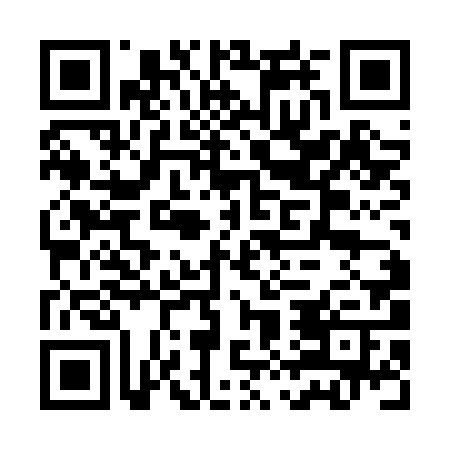 Ramadan times for Kriva Krusha, BulgariaMon 11 Mar 2024 - Wed 10 Apr 2024High Latitude Method: Angle Based RulePrayer Calculation Method: Muslim World LeagueAsar Calculation Method: HanafiPrayer times provided by https://www.salahtimes.comDateDayFajrSuhurSunriseDhuhrAsrIftarMaghribIsha11Mon5:015:016:3512:264:316:196:197:4712Tue4:594:596:3312:264:326:206:207:4813Wed4:584:586:3112:264:336:216:217:4914Thu4:564:566:3012:264:346:226:227:5115Fri4:544:546:2812:254:356:236:237:5216Sat4:524:526:2612:254:366:246:247:5317Sun4:504:506:2512:254:376:266:267:5418Mon4:484:486:2312:244:386:276:277:5619Tue4:474:476:2112:244:396:286:287:5720Wed4:454:456:1912:244:406:296:297:5821Thu4:434:436:1812:244:416:306:307:5922Fri4:414:416:1612:234:426:316:318:0123Sat4:394:396:1412:234:426:336:338:0224Sun4:374:376:1212:234:436:346:348:0325Mon4:354:356:1112:224:446:356:358:0526Tue4:334:336:0912:224:456:366:368:0627Wed4:314:316:0712:224:466:376:378:0728Thu4:294:296:0512:214:476:386:388:0929Fri4:274:276:0412:214:476:396:398:1030Sat4:254:256:0212:214:486:416:418:1131Sun5:235:237:001:215:497:427:429:131Mon5:215:216:581:205:507:437:439:142Tue5:195:196:571:205:517:447:449:163Wed5:175:176:551:205:517:457:459:174Thu5:155:156:531:195:527:467:469:185Fri5:135:136:511:195:537:477:479:206Sat5:115:116:501:195:547:487:489:217Sun5:095:096:481:185:547:507:509:238Mon5:075:076:461:185:557:517:519:249Tue5:055:056:451:185:567:527:529:2610Wed5:035:036:431:185:577:537:539:27